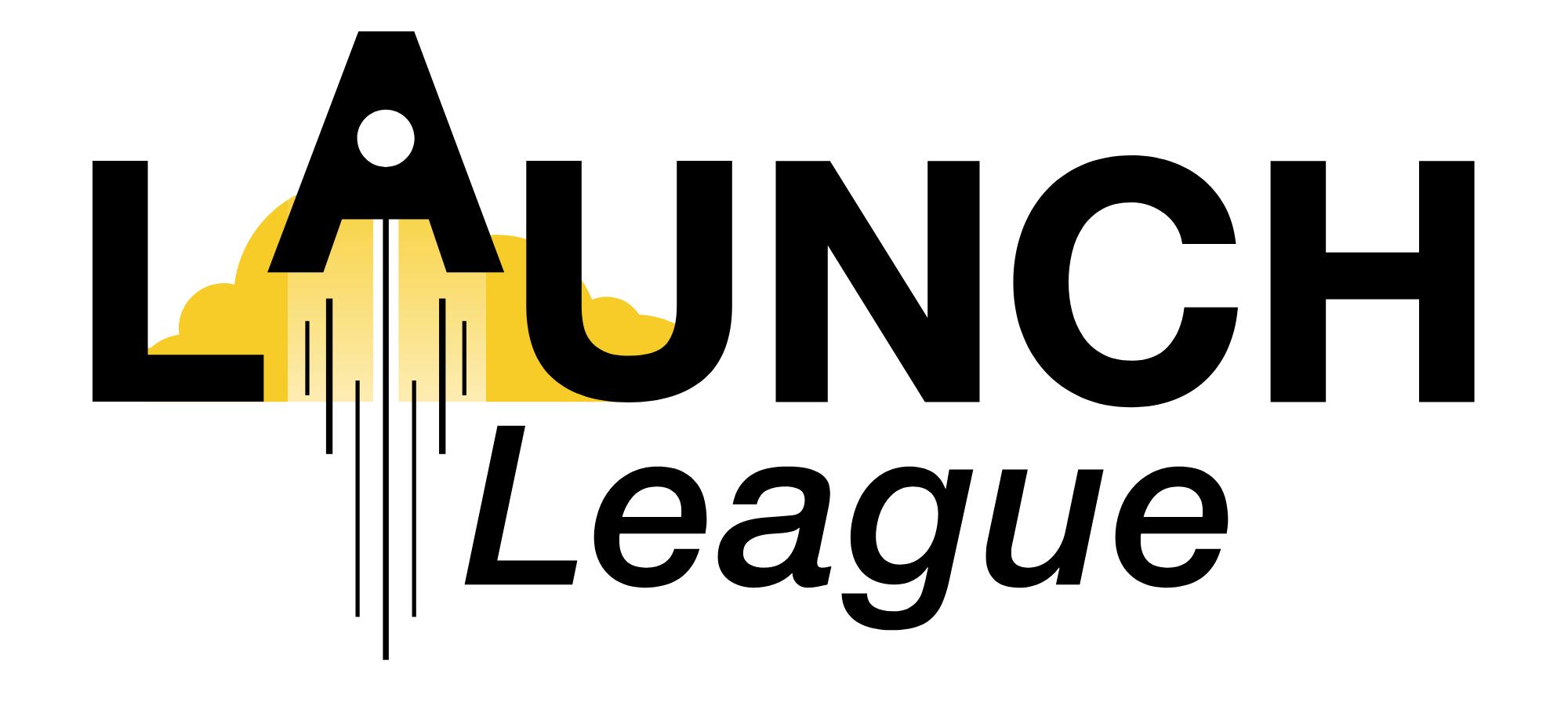 NAME:CITY:DATE:1. On a scale of 1-6, how was your experience on the bootcamp?   _____1 = terrible6 = I loved every second2. On a scale of 1-6, did you learn something new on the bootcamp? _____1 = no, I knew everything already6 = yes, I learnt so much (too much for one day maybe!)3. On a scale of 1-6, will you be able to apply what you learned on the bootcamp in your business?  _____1 = no, not at all6 = yes, I can use the knowledge straight away4. Which module did you find the most interesting? And why?5. On a scale of 1-6, how useful was the Tech Tools modules for you? _____  1 = not useful at all, I knew all of this6 = very useful, will start using these tools immediately6. What do you hope to learn/ do in the meetups?7. How likely are you to recommend this programme to a friend/ family/ colleague? _____  1 = I won’t recommend it10 = Yes! Yes! I will definitely recommend it!Module:Why: